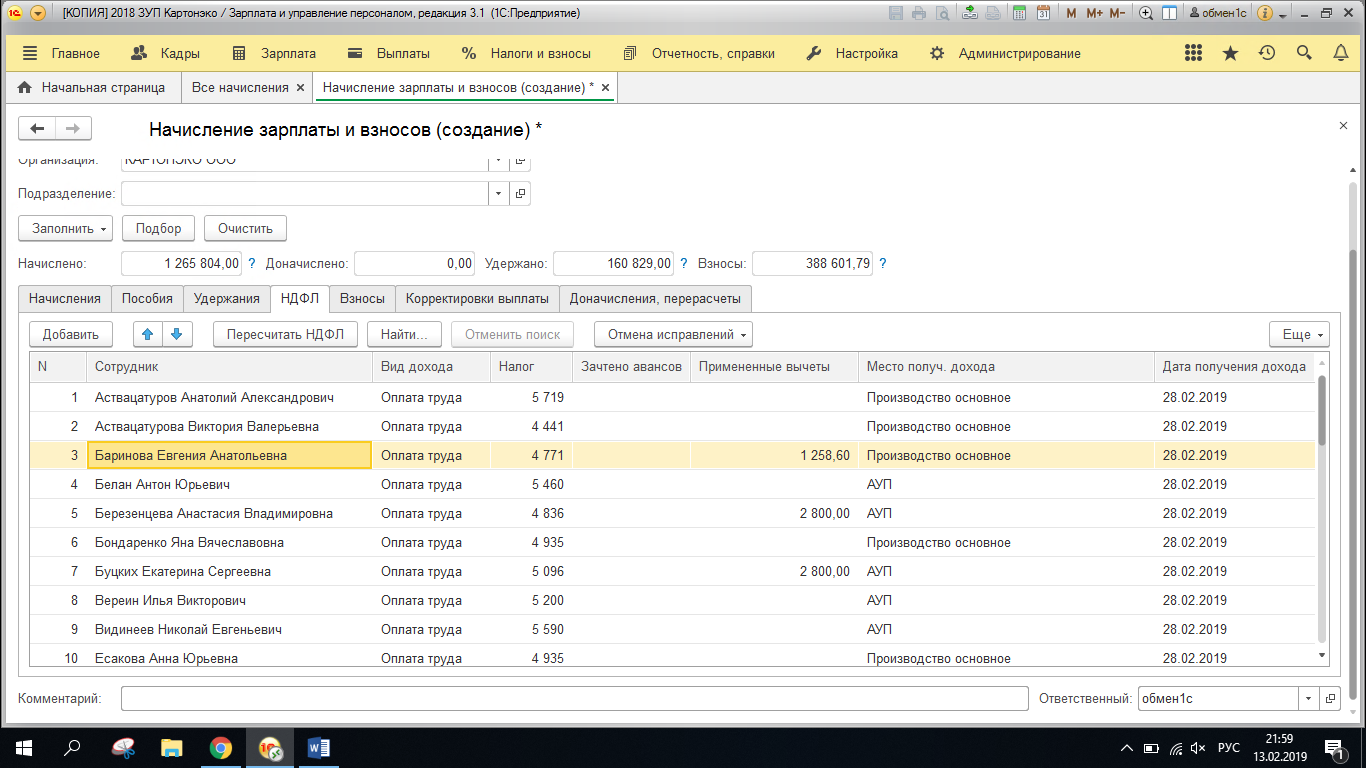 При начислении заработной платы работнику предоставляются вычеты и при начислении премии работнику так же предоставляются те же самые вычеты: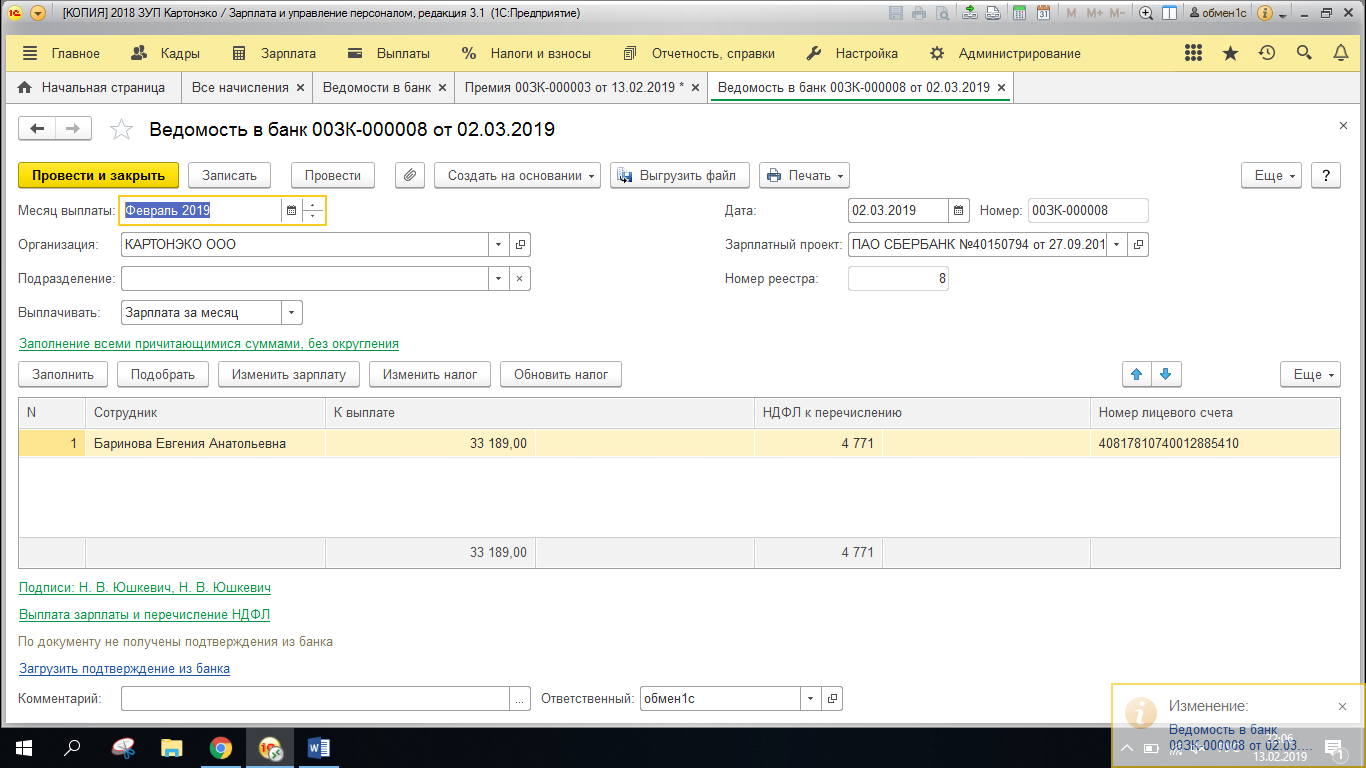 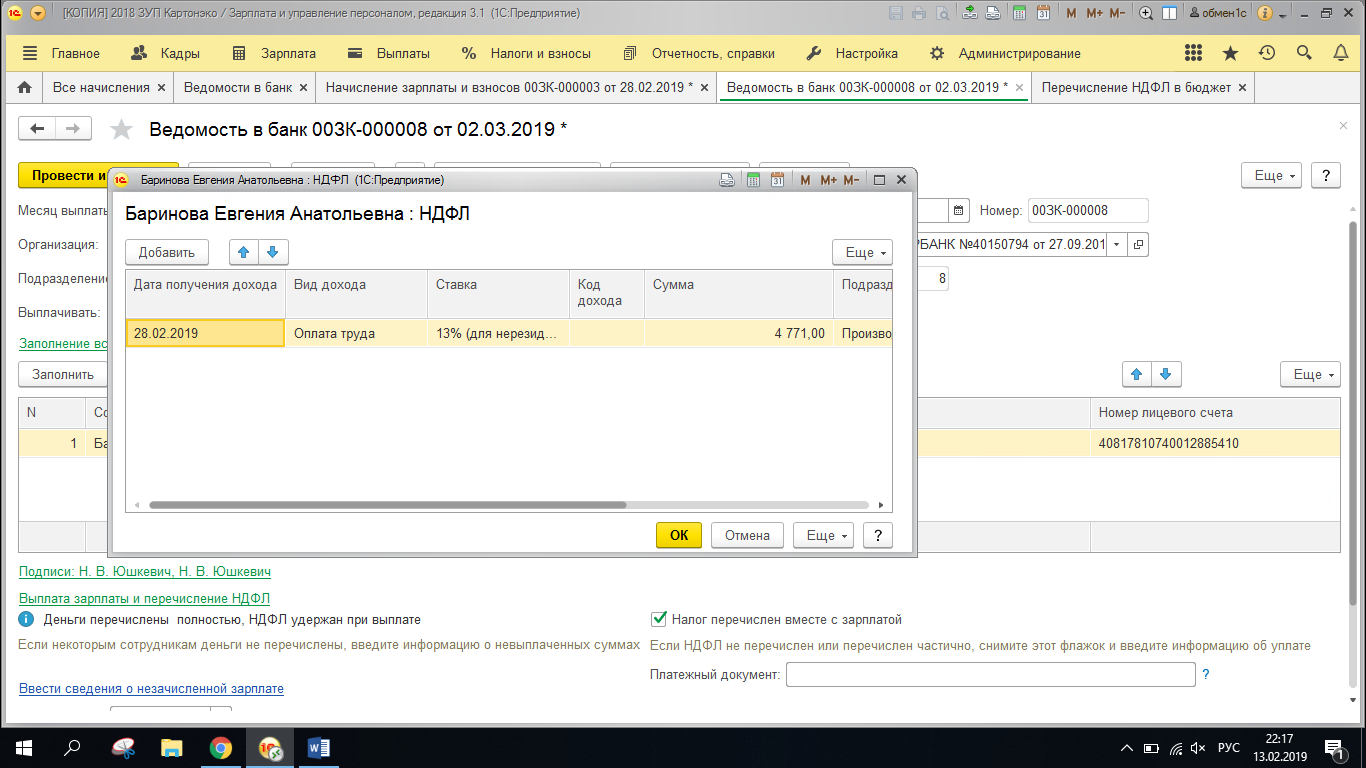 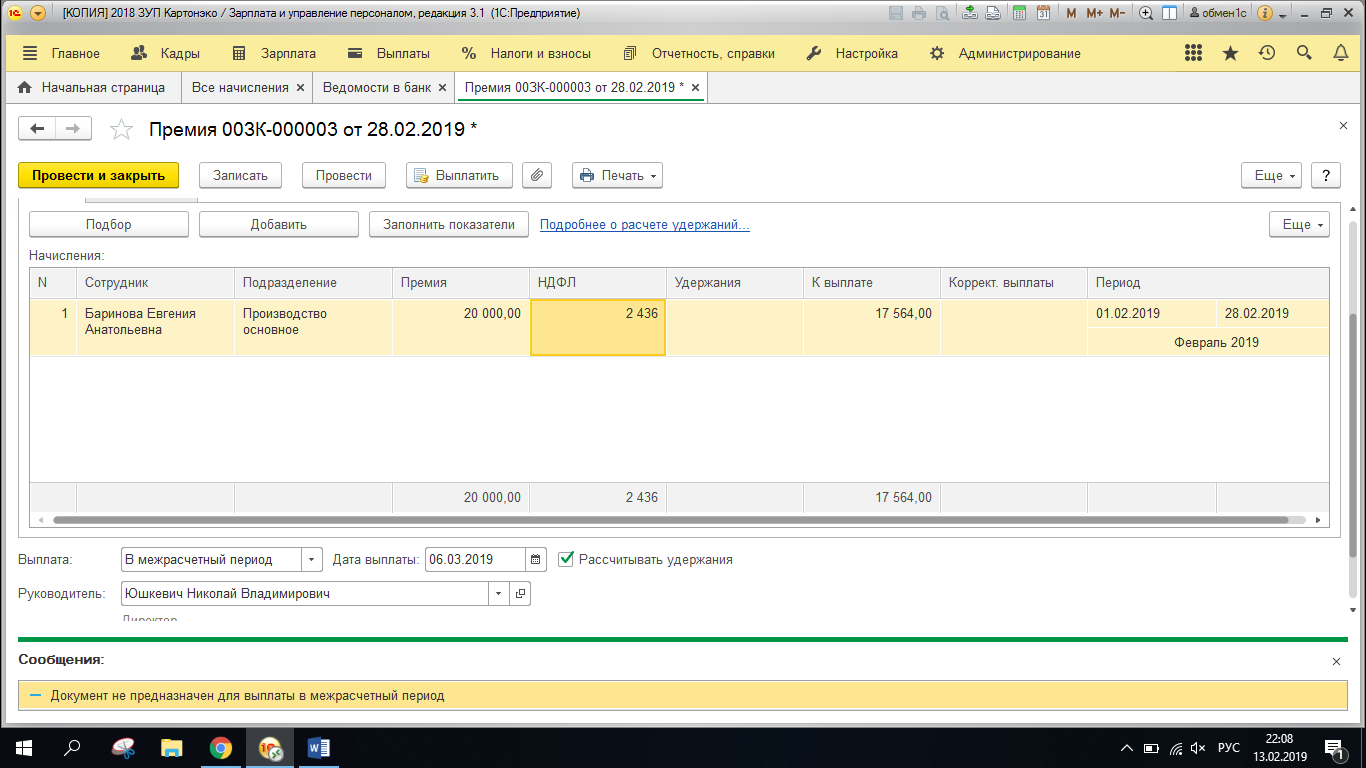 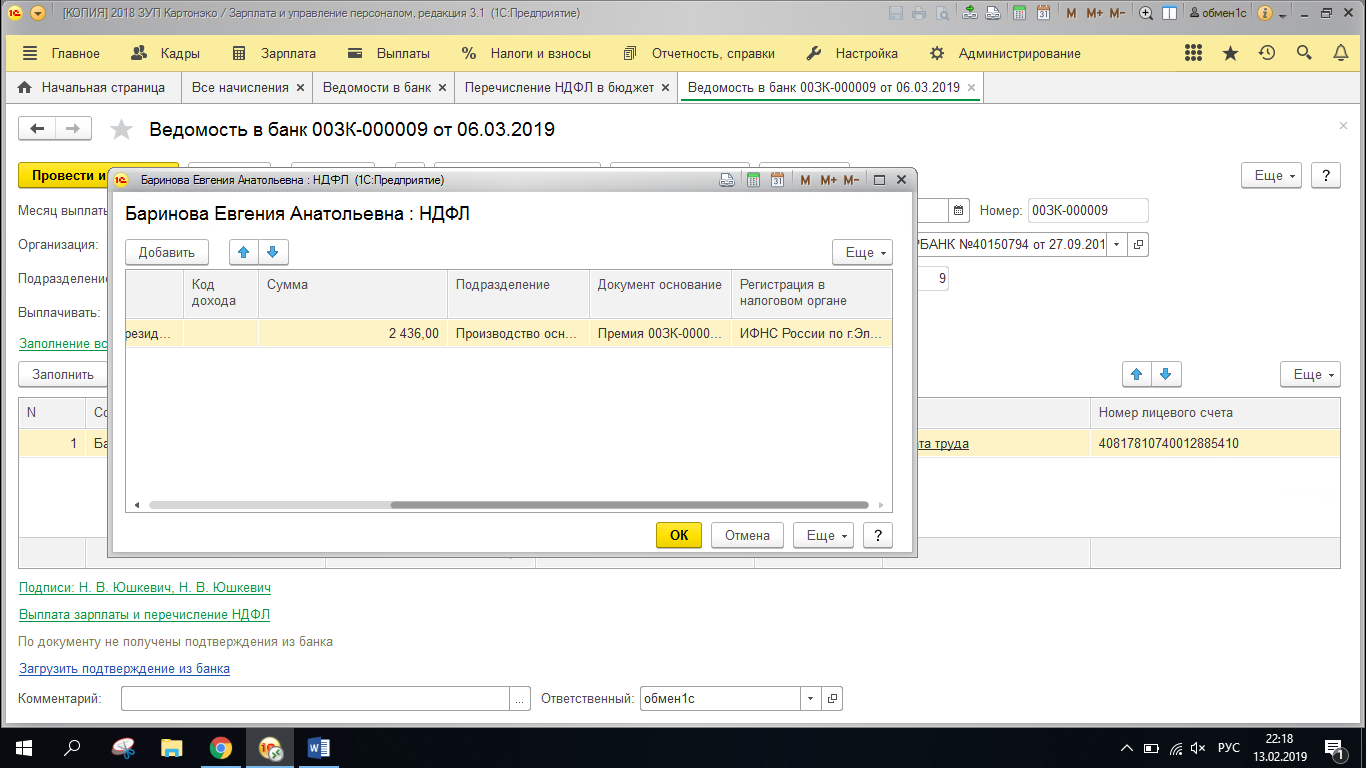 Потом при  пересчете НДФЛ его сумма изменяется, но прежний НДФЛ уже уплачен ранее: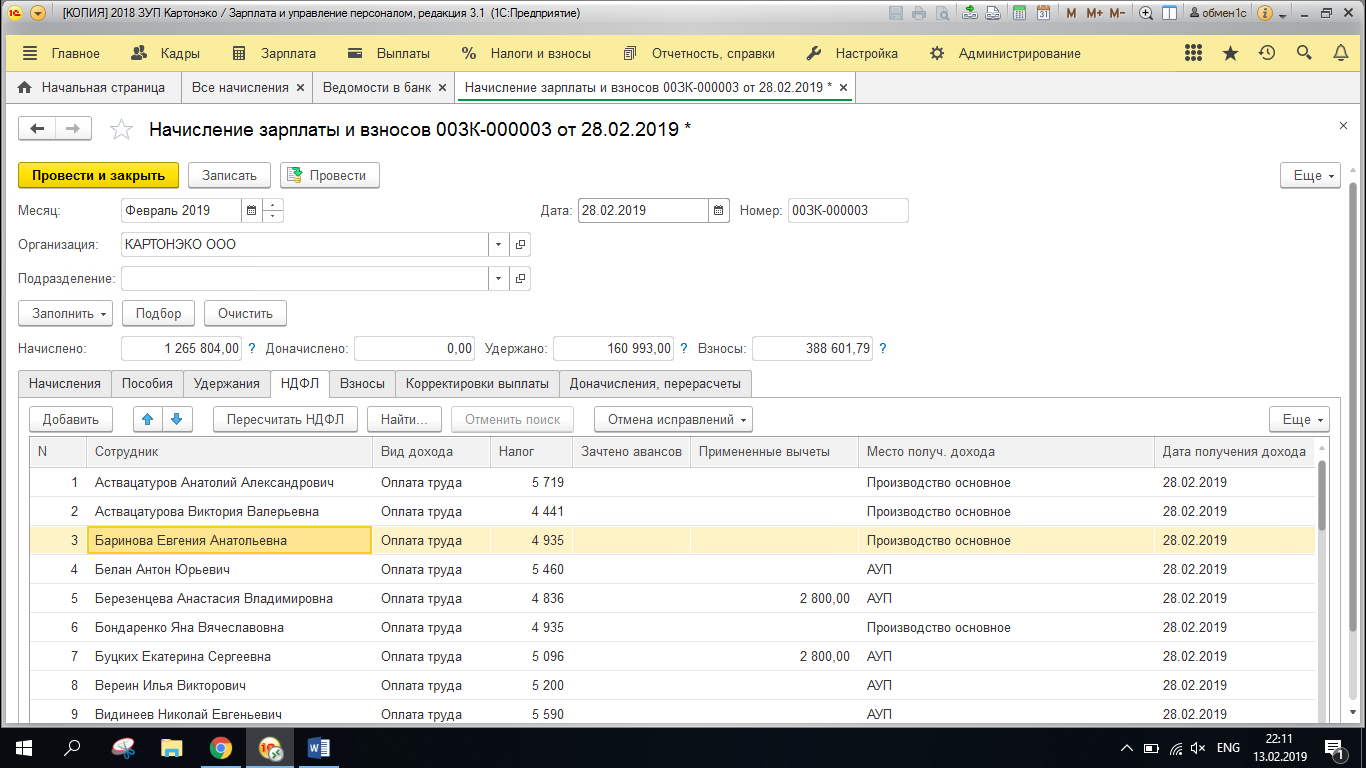 В заработной плате НДФЛ пересчитался, а ведомость уже к этому времени сформирована и выплачена, так как заработная плата уплачивается 5 числа месяца, а премия 10 числа месяца.Как нам этого избежать и как сейчас исправить регистр за 2018 год для правильного формирования 6-НДФЛ?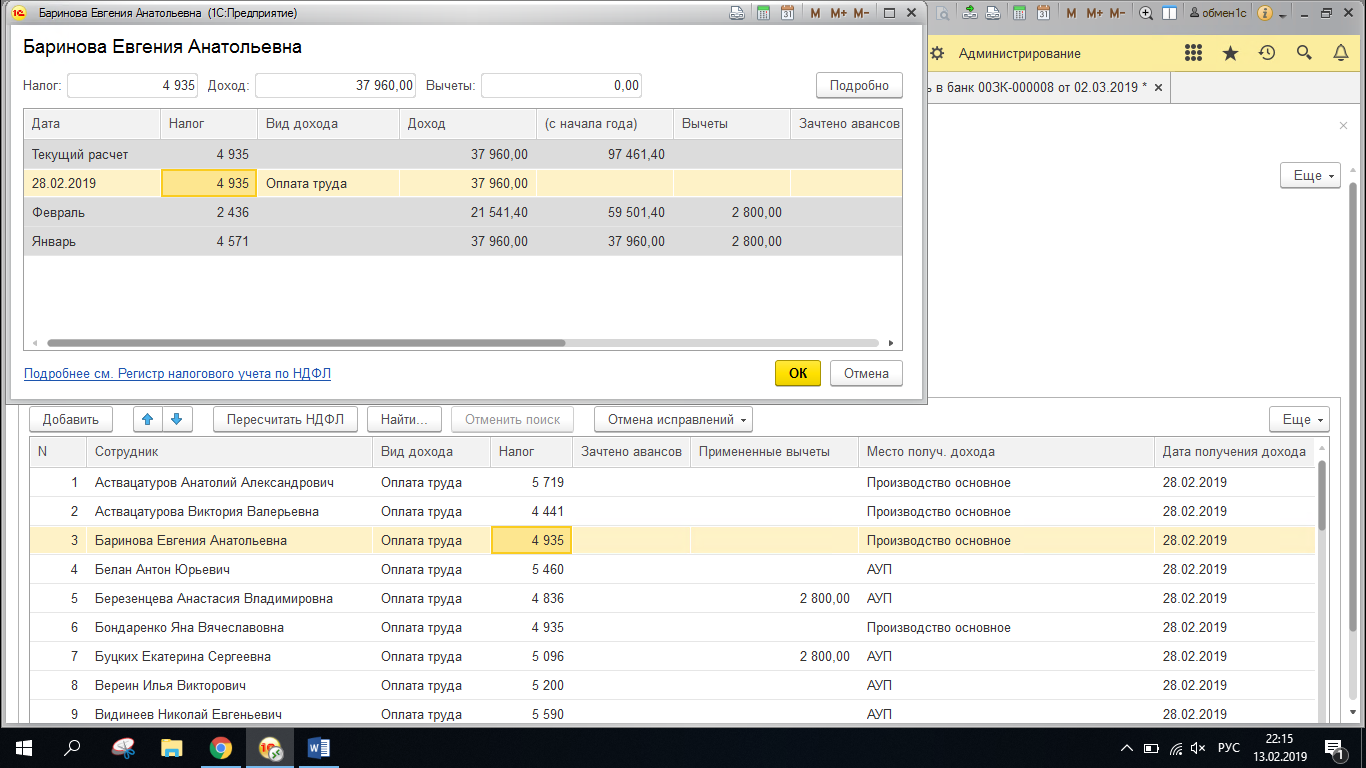 